IL CENTRO  L'AQUILA  GIORNATA DEGLI STUDENTI ALL’ARGOLIhttps://www.ilcentro.it/l-aquila/giornata-degli-studenti-all-argoli-1.2530894Tagliacozzo - Prima Assemblea d’Istituto Giornata degli studenti all’Argoli La preside Cervale: «Didattica a distanza possibile opportunità»di Nino Motta 18 novembre 2020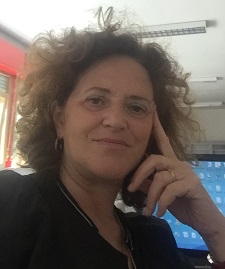 TAGLIACOZZO. Clementina Cervale, nuova dirigente scolastica dell’Andrea Argoli di Tagliacozzo, non poteva scegliere giorno migliore per tenere la prima assemblea di istituto con gli studenti del Turistico. Il 17 novembre, infatti, si celebra la Giornata internazionale degli studenti. Istituita nel 1941 in Gran Bretagna, per ricordare la deportazione nei lager nazisti di 1.200 studenti cecoslovacchi per avere manifestato contro Hitler, dal 2004, essa è diventata per gli studenti di tutto il mondo un’occasione per rivendicare il loro diritto alla parola nelle istituzioni scolastiche. Quest’anno, purtroppo, la ricorrenza cade in un momento triste, in cui le scuole chiudono e ci si affida alla didattica a distanza per alcune classi delle medie e per le superiori. La Preside dell’Argoli esorta i ragazzi a superare le difficoltà legate all’emergenza sanitaria e guardare al futuro con ottimismo. «Le attività svolte in modalità didattica digitale integrata», ha detto la dirigente, «devono essere per voi un terreno di prova, una palestra pedagogica nella quale esercitare i valori della correttezza, della fiducia e della responsabilità. Non è facile studiare a distanza ma al tempo stesso questa nuova modalità di lavoro può offrirvi una grande opportunità, perché vi insegna a essere protagonisti del vostro processo di apprendimento; artigiani e ingegneri del vostro talento e del vostro progetto di vita. Coglietela questa opportunità perché stiamo vivendo una condizione di radicale cambiamento in cui l’ingresso del digitale nel mondo dello studio e del lavoro è già realtà. Siate il motore di questo cambiamento, rimboccatevi le maniche, sentitevi parte di una sfida importante e mettete in gioco le vostre belle e sane energie.Costruite una rete di relazioni solidali tra di voi, in modo da non lasciare indietro nessuno e da aiutare chi temporaneamente può vivere momenti difficili in questa pandemia. La solidarietà è sempre un valore aggiunto che vi porta ad affrontare gli ostacoli insieme e con forza maggiore».